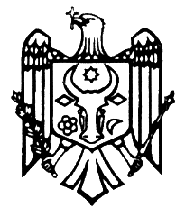 GUVERNUL REPUBLICII MOLDOVAH O T Ă R Î R Enr. _____ din _____________________ 2016cu privire la aprobarea Regulamentului de organizare și funcționare a Institutului Național de MetrologieÎn temeiul prevederilor art. 5 alin. (4) din Legea metrologiei nr. 19 din 04 martie 2016 (Monitorul Oficial al Republicii Moldova, 2016, nr. 100-105, art. 190), Guvernul, HOTĂRĂŞTE:Se aprobă Regulamentul de organizare și funcționare a Institutului Național de Metrologie, conform anexei.2. Subpunctul 1) din punctul 2 și Anexa nr.1 din Hotărîrea Guvernului nr.996 din 27 decembrie 2012 privind unele măsuri de reformare a sistemului infrastructurii calității (Monitorul Oficial al Republicii Moldova, 2013, nr.1-5, art.4) se abrogă.”3. Anexa nr.1 la Hotărîrea Guvernului nr.690 din 13 noiembrie 2009 pentru aprobarea Regulamentului privind organizarea şi funcționarea Ministerului Economiei, structurii şi efectivului-limită ale aparatului central al acestuia (Monitorul Oficial al Republicii Moldova, 2009, nr.166-168, art.768), cu modificările şi completările ulterioare, se modifică după cum urmează:- la punctul 7 litera l) subpunctul 10) și la punctul 8 litera j) subpunctul 2) cuvintele ”Bazei Naționale de Etalonare” se substituie cu cuvintele ”etaloanelor naționale”;- la punctul 8 litera j) subpunctul 11) și subpunctul 12) cuvintele ”și de referință” se exclud.”Punctul 1 din Anexa nr. 8 la Hotărîrea Guvernului nr. 743 din 11 iunie 2002 cu privire la salarizarea angajaţilor din unităţile cu autonomie financiară (Monitorul Oficial al Republicii Moldova, 2002, nr. 79-81, art. 841), cu modificările şi completările ulterioare, se completează cu ”Institutul de Național de Metrologie”. Prim-ministru                                                                             Pavel FILIPContrasemnează:Viceprim-ministruMinistrul economiei                                                             Octavian CALMÎCAnexala Hotărîrea Guvernului nr._______din __________2016REGULAMENTULde organizare şi funcţionare a Institutului Naţional de MetrologieI. DISPOZIŢII GENERALE1. Regulamentul de organizare şi funcţionare a Institutului Naţional de Metrologie (în continuare – Regulament) reglementează misiunea, funcţiile, atribuţiile şi drepturile Institutului Naţional de Metrologie (în continuare – INM), precum şi organizarea activităţii acestuia.2. INM este o instituţie publică, în subordinea autorităţii centrale de metrologie (Ministerul Economiei), abilitat cu funcţii de metrologie generală şi metrologie legală. 3. INM îşi desfăşoară activitatea în conformitate cu legislaţia în vigoare, tratatele internaţionale la care Republica Moldova este parte şi prezentul Regulament.4. Pentru realizarea funcțiilor și drepturilor sale INM colaborează cu organele centrale de specialitate ale administraţiei publice, cu alte organizaţii şi instituţii publice, cu societatea civilă, precum şi cu organizațiile regionale și internaţionale în domeniul metrologiei.5. INM este semnatar al Aranjamentului de recunoaştere mutuală a etaloanelor naţionale şi certificatelor de etalonare emise de institutele naţionale de metrologie (CIMP MRA). Cu acordul autorităţii centrale de metrologie, acesta reprezintă Republica Moldova în cadrul organizaţiilor internaţionale şi regionale de metrologie.6. INM dispune de bilanţ propriu, conturi de decontare şi speciale (autorizate) în instituţiile bancare, inclusiv în valută străină, ştampilă cu Stema de Stat a Republicii Moldova şi cu denumirea sa. Sediul INM se află în mun.Chişinău.7. În toate documentele emise, corespondenţa şi relaţiile externe, INM utilizează denumirea Institutul Naţional de Metrologie şi sigla INM.II. MISIUNEA, FUNCŢIILE ŞI DREPTURILE INSTITUTULUI 8. Misiunea INM constă în asigurarea uniformităţii, legalităţii, exactităţii şi trasabilităţii măsurărilor în Republica Moldova, pentru protejarea societăţii împotriva efectelor negative ale măsurărilor incorecte sau false şi creşterea credibilităţii la nivel naţional, regional şi internaţional a rezultatelor măsurărilor efectuate în ţară. 9. Funcţiile de bază ale INM prevăzute în art.5 alin. (4) din Legea metrologiei nr. 19 din 04 martie 2016 sunt:funcţii de metrologie generală:a) implementează, la nivel naţional, politica de stat în domeniul metrologiei;b) asigură trasabilitatea metrologică a rezultatelor măsurărilor, efectuate în Republica Moldova, la Sistemul Internaţional de Unităţi (SI) prin elaborarea, cercetarea, dezvoltarea, menţinerea şi păstrarea etaloanelor naţionale, realizează comparările etaloanelor naţionale la nivel regional şi internaţional, precum şi conservarea şi diseminarea unităţilor de măsură legale de la etaloanele naţionale la etaloanele de nivel ierarhic inferior pînă la etaloanele de lucru;c) încheie şi realizează acordurile de recunoaştere mutuală a etaloanelor naţionale şi a certificatelor de etalonare emise de către institutele naţionale de metrologie, în conformitate cu cerinţele Comitetului Internaţional de Măsuri şi Greutăţi (CIMP MRA);d) reprezintă referinţa naţională pentru determinarea competenţei tehnice în domeniul metrologiei, inclusiv la etaloane;e) consultă organele centrale de specialitate ale administraţiei publice şi persoanele fizice şi juridice pe probleme tehnice în domeniul metrologiei;f) participă, conform competenţelor, la forurile şi organizaţiile internaţionale şi regionale în domeniul metrologiei, de asemenea exercită alte funcţii de colaborare internaţională în domeniul metrologiei, delegate de autoritatea centrală de metrologie;g) instruieşte şi perfecţionează verificatorii metrologi;h) organizează comparările interlaboratoare la nivel naţional;2) funcţii de metrologie legală:a) exercită controlul metrologic legal prin aprobări de model, verificări metrologice ale mijloacelor de măsurare în situaţii speciale, în cazul în care doar Institutul Naţional de Metrologie este dotat tehnic pentru efectuarea acestora, prin expertize metrologice şi expertize ale proiectelor de documente normative din domeniul metrologiei legale;b) înaintează propuneri către autoritatea centrală de metrologie privind cerinţele de reglementare a mijloacelor de măsurare;c) realizează acordurile încheiate cu alte ţări privind recunoaşterea rezultatelor încercărilor în scopul aprobării de model, a rezultatelor verificărilor metrologice;d) elaborează proiecte de programe de instruire în domeniul metrologiei;e) consultă organele centrale de specialitate ale administraţiei publice şi persoanele fizice şi juridice pe probleme tehnice în domeniul metrologiei legale;f) ţine Registrul de stat al mijloacelor de măsurare, gestionează baza de date a entităţilor deţinătoare de avize tehnice de înregistrare;g) eliberează avize tehnice de înregistrare în scopul evidenţei persoanelor fizice sau juridice care repară, pun în funcţiune şi montează mijloace de măsurare, precum şi a celor care produc preambalate şi sticle utilizate ca recipiente de măsură;h) elaborează proiecte de documente normative în domeniul metrologiei legale, armonizate cu practica internaţională şi cea regională;i) acordă suport metodologic la elaborarea procedurilor de măsurare legale de către autorităţile responsabile în domeniu, precum şi de către persoane juridice interesate;j) acordă suport tehnic necesar pentru supravegherea metrologică;k) formează şi gestionează fondul naţional de documente normative în domeniul metrologiei legale, de asemenea stabileşte modul de utilizare a acestui fond.”10. INM are dreptul:1) să posede şi să gestioneze proprietatea de stat ce i-a fost transmisă pentru administrare economică, precum şi patrimoniul dobîndit, în modul stabilit, ca urmare a activităţii desfăşurate în conformitate cu funcţiile sale;2) să dispună de fonduri fixe şi circulante, în modul stabilit;3) să beneficieze de credite şi alte servicii bancare;4) să înainteze, în limita competenţelor, propuneri de modificare şi completare a legislaţiei în domeniul metrologiei, precum şi cerinţe de reglementare a mijloacelor de măsurare şi a măsurărilor oficiale;5) să primească asistenţă tehnică şi financiară de la organizațiile internaţionale și regionale, donatorii externi şi interni şi să o folosească în scopul realizării funcțiilor sale;6) să participe în calitate de membru la activitatea organizaţiilor regionale ale institutelor naţionale de metrologie şi organizaţiilor internaţionale și regionale în domeniul metrologiei;7) să încheie acorduri de colaborare cu organizaţiile similare din alte state;8) să colaboreze cu autorităţile administraţiei publice, cu societatea civilă şi cu organizațiile regionale şi internaţionale în domeniul metrologiei;9) să încaseze plăți pentru serviciile prestate;10) să efectueze activităţi de achiziţii de bunuri şi servicii pentru nevoile proprii şi de valorificare a produselor şi serviciilor proprii, în limitele competenţelor stabilite şi bugetului aprobat;11) să formuleze, în termene stabilite conform legislației în vigoare, răspunsuri la cererile şi sesizările primite referitor la aspectele măsurărilor şi mijloacelor de măsurare utilizate în domenii de interes public;12) să desfăşoare activităţi care sprijină, dezvoltă şi îmbunătăţesc activitatea de metrologie, în concordanţă cu practicile în domeniu, fără a intra în contradicţie cu legislaţia în vigoare.11. INM demonstrează capabilitățile de etalonare și măsurare prin participare la comparări multilaterale sau bilaterale, organizate sub coordonarea Comitetului Internațional de Măsuri și Greutăți (CIPM), prin aplicarea unui Sistem de Management al Calității (SMC) recunoscut sau prin acreditarea laboratoarelor de etalonare.12. INM editează și difuzează publicația oficială – revista ”Metrologie” și a alte publicații oficiale din domeniul metrologie.III. ORGANIZAREA ACTIVITĂȚII INM13. Conducerea INM este exercitată de către director general, numit în şi eliberat din funcţie prin ordin al Ministrului Economiei.14. Directorul general este numit în funcţie pe bază de concurs, pe o perioadă de 5 ani. Directorul general trebuie să deţină cetăţenia Republicii Moldova, să aibă studii superioare tehnice şi experienţă de muncă în domeniul infrastructurii calităţii de cel puţin 5 ani, inclusiv în funcţie administrative de cel puțin 3 ani. 15. Raporturile de muncă cu directorul general al INM încetează, prin ordin al conducătorului organului central de specialitate al administrației publice responsabil de infrastructura calității, în condițiile clauzelor stabilite în Codul Muncii al Republicii Moldova și contractul de management semnat între părți.16. Directorul general are următoarele atribuţii:1) reprezentarea INM în relaţiile cu autorităţile publice, persoanele fizice şi juridice rezidente şi din străinătate;2) încheierea contractelor, acorduri, eliberarea procurilor, deschiderea conturilor în instituţiile bancare;3) elaborarea şi aprobarea strategiei de dezvoltare şi programului de activitate ale INM;4) elaborarea bugetului anual de venituri şi cheltuieli;5) elaborarea şi aprobarea structurii organizatorice şi a statelor de personal ale INM;6) numirea în şi eliberarea din funcţie a personalului INM;7) stabilirea, în limitele bugetului anual aprobat, a salariilor pentru personalul Institutului;8) emiterea ordinelor, dispoziţiilor, hotărîrilor şi monitorizarea executării lor;9) alte atribuții, în limitele competenţei.17. În lipsa directorului general, funcţiile acestuia sînt exercitate de directorul ştiinţific.18. Directorul ştiinţific trebuie să deţină cetăţenia Republicii Moldova, să aibă studii superioare tehnice şi experienţă de muncă în domeniul infrastructurii calităţii de cel puţin 5 ani.19. Directorul ştiinţific este numit în şi eliberat din funcţie prin ordinul directorului general. 20. Directorul ştiinţific are următoarele atribuţii:1) planificarea, organizarea, coordonarea şi controlul activităţilor de cercetare ştiinţifică în domeniul metrologiei;2) identificarea şi implementarea tehnologiilor noi de măsurare şi etalonare;3) planificarea şi organizarea realizării comparărilor etaloanelor naţionale ale Republicii Moldova cu etaloanele naţionale ale altor ţări membre ale organizaţiilor regionale de metrologie;4) planificarea, organizarea, coordonarea şi controlul lucrărilor de dezvoltare şi conservare a etaloanelor naționale; 5) planificarea şi monitorizarea activităţilor pentru respectarea prevederilor Aranjamentului CIPM MRA;6) planificarea şi monitorizarea activităţilor de instruire şi perfecţionare a cadrelor INM;7) planificarea şi asigurarea participării eficiente a specialiştilor metrologi ai INM la activităţile forurilor şi organizaţiilor internaţionale şi regionale în domeniul metrologiei;8) organizarea şi gestionarea activităţii Consiliului tehnico-ştiinţific al INM;9) înaintarea propunerilor de modificare a structurii organizatorice a INM şi a statelor de personal în scopul eficientizării activităţilor; 10) alte atribuții, în limitele competenţei.21. Institutul este constituit din direcții, secții, servicii și laboratoare care activează în baza propriilor regulamente, aprobate de directorul general al INM.22. Documentele emise în activitatea INM sînt semnate de către directorul general, directorul ştiinţific şi persoanele cu funcţii de răspundere, abilitate cu acest drept prin ordinul directorului general. Semnăturile pe actele oficiale ale INM sînt aplicate de directorul general şi directorul ştiinţific. 23. În cadrul INM se creează consilii şi grupuri de lucru, în scopul examinării şi soluţionării aspectelor ce ţin de competenţa acestuia. La lucrările consiliilor şi grupurilor de lucru sînt antrenaţi specialişti din diverse domenii ale economiei naţionale.IV. DISPOZIȚII SPECIALE 24. În scopul exercitării funcţiilor ce îi revin, INM utilizează, în conformitate cu legislaţia în vigoare, proprietatea de stat ce i-a fost transmisă pentru administrare economică, precum şi patrimoniul dobîndit în modul stabilit de legislaţia în vigoare.25. Bugetul de venituri şi de cheltuieli al INM se aprobă de Ministerul Economiei, cu respectarea prevederilor art.24 din Legea metrologiei nr. 19 din 04 martie 2016. 26. Institutul ţine evidenţa cheltuielilor aferente realizării Planului de dezvoltare a etaloanelor naționale şi asigurării trasabilităţii măsurărilor efectuate în Republica Moldova.27. Institutul transmite trimestrial sau la solicitare informații și rapoarte către autoritatea centrală de metrologie.28. Raportul anual referitor la activitățile desfășurate de către Institut se prezintă autorității centrale de metrologie nu mai tîrziu de data de 20 a lunii ianuarie ce urmează după perioada de gestiune.29. Institutul prognozează și monitorizează indicii economici de dezvoltare a domeniului de activitate, ţine evidenţa contabilă, operativă şi statistică, prezintă, în modul stabilit, dări de seamă contabile, financiare şi statistice şi poartă răspundere pentru veridicitatea lor.30. Controlul asupra activităţii economico-financiare a INM este exercitat de organele abilitate cu acest drept.31. INM aplică pentru serviciile prestate tarife aprobate prin hotărîre de Guvern.32. INM poate fi reorganizat sau lichidat prin hotărîre de Guvern, în conformitate cu legislaţia în vigoare.